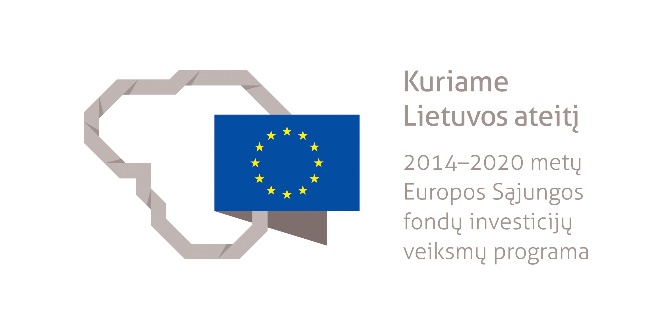 Neringos savivaldybėje bus sutvarkyta užteršta teritorija	Neringos savivaldybės administracija parengė projektą „Užterštos degalinės teritorijos Neringos sav., Neringos m., Gintaro įlankos g. sutvarkymas“. Projekto tikslas – siekiant išvengti pavojaus aplinkai, žmonių sveikatai ir sumažinti pavojingų cheminių medžiagų grunte ir gruntiniame vandenyje lygį, įgyvendinti priemones, skirtas užterštų teritorijų sutvarkymui. 	Projekto įgyvendinimo metu planuojama sutvarkyti (pašalinti) buvusios degalinės (Neringos sav., Neringos m., Gintaro Įlankos g.; taršos šaltinis Nr. 6577) teritorijoje esantį taršos židinį. Planuojamų atlikti darbų apimtis ir tvarka pagal teritorijos Tvarkymo planą:• iškasamas užterštas NP žemės paviršiaus ir gilesniųjų žemės sluoksnių gruntas; • teritorija rekultivuojama, kasinius užpilant švariu gruntu (smėliu); • atliekamas sutvarkytos teritorijos liekaninio užterštumo kontrolinis tyrimas ir įvertinimas, parengiama ir suderinama tvarkymo ataskaita.Projektas baigiamas gavus Lietuvos geologijos tarnybos prie Aplinkos ministerijos teigiamą išvadą.Projekto pavadinimas – „Užterštos degalinės teritorijos Neringos sav., Neringos m., Gintaro įlankos g. sutvarkymas“.Projekto vykdytojas – Neringos savivaldybės administracija.Bendra projekto vertė – 91 775,39 Eur.Sanglaudos fondo lėšos – 87 186,62 Eur.Savivaldybės biudžeto lėšos – 4 588,77 Eur.Įgyvendinimo vieta – Neringos savivaldybė.Projektas parengtas įgyvendinant 2014–2020 metų Europos Sąjungos fondų investicijų veiksmų programos 5 prioriteto „Aplinkosauga, gamtos išteklių darnus naudojimas ir prisitaikymas prie klimato kaitos“ įgyvendinimo priemonę Nr. 05.6.1-APVA-V-020 „Užterštų teritorijų tvarkymas“. Projekto finansavimo ir administravimo sutartis su Lietuvos Respublikos aplinkos ministerijos Aplinkos projektų valdymo agentūra pasirašyta 2016 m. lapkričio 30 d. Projekto vykdymo pabaiga – 2018-03-31.Detalesnę informaciją apie projektą gali Miesto tvarkymo ir statybos skyriaus vyriausiasis specialistas Viktoras Kolokšanskis (tel. (8469) 52344, el. p. viktoras.koloksanskis@neringa.lt ) ir Verslo ir strateginės plėtros skyriaus vyriausioji specialistė Vilma Kavaliova (tel. 8 (469) 51259, el. p. vilma.kavaliova@neringa.lt ). 